会　場　那須塩原市南郷屋4-16-1　　　　　　　相互企画＆エバス駐車場参加者　　どなたでもご参加できます　　　 地域の交流の場所として開催しております。家族やお友達、ご近所の方などお誘いの上お気軽にご参加ください。参加費　　無料出店者　　農家さんが作った野菜・お米ハンドメイドの作品など自由です　　　　　　 どなたでも参加できます　　　　 出店希望の方は必ずご連絡ください　　　　　 　090-1468-3421　(八巻)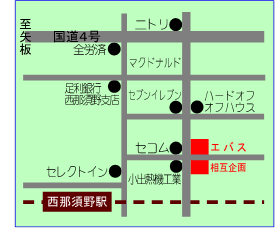 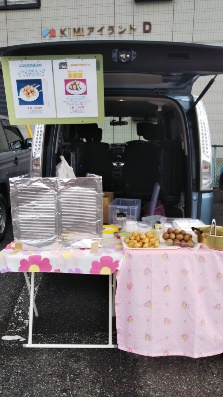 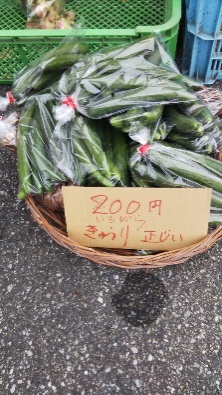 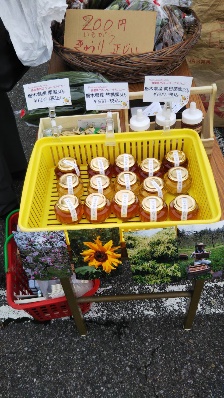 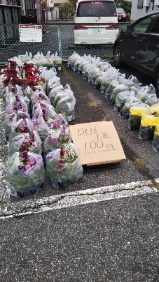 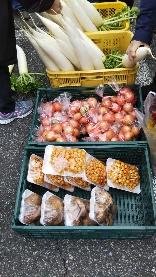 